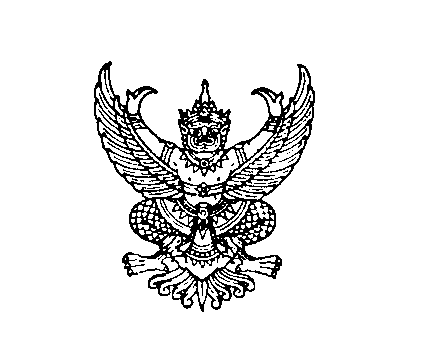 ประกาศองค์การบริหารส่วนตำบลท่าข้ามเรื่อง  แจ้งผลการตรวจสอบและแก้ไขปัญหามลพิษ............................................		ตามที่องค์การบริหารส่วนตำบลท่าข้าม ได้รับรายงานของระบบบำบัดน้ำเสีย (แบบ  ทส 2 )         จากโรงงานแหล่งกำมลพิษทางน้ำ  ตามมาตรา   ๘๐   แห่งพระราชบัญญัติส่งเสริมและรักษาคุณภาพสิ่งแวดล้อมแห่งชาติ พ. ศ.  ๒๕3๕   ในเขตองค์การบริหารส่วนตำบลท่าข้าม  ซึ่งโรงงานตั้งอยู่ที่  หมู่ที่  ๕ , ๘ , ๙  ตำบลท่าข้าม   อำเภอปะเหลียน   จังหวัดตรัง  โดยการรายงานเป็นประจำเดือน  เพื่อองค์การบริหารส่วนตำบลท่าข้าม ตรวจสอบและแก้ไขปัญหามลพิษ   นั้น  	องค์การบริหารส่วนตำบลท่าข้าม  จึงขอประกาศให้ประชาชนทราบโดยทั่วกัน (ดังรายละเอียดแนบท้ายประกาศนี้)			ประกาศ  ณ  วันที่  27   เดือน  ธันวาคม   พ.ศ.  ๒๕60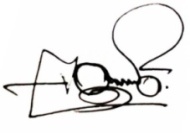                                                       (ลงชื่อ) 					              (นายยงยุทธ   ขาวดี)                                                       นายกองค์การบริหารส่วนตำบลท่าข้าม